CURRICULUM VITAE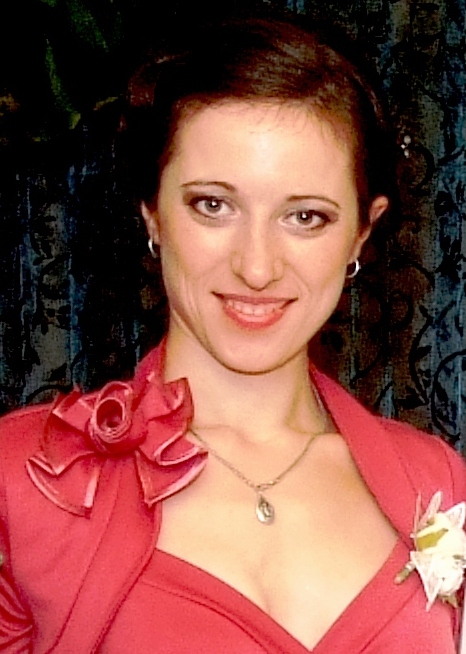 INFORMAŢII PERSONALEINFORMAŢII PERSONALENumeMoga OleseaAdresăDomiciliatăMun. ChişinăuRnl. Criuleni, Com. Hîrtopul MareTelefon060828884/079628662E-mailalesika_08@mail.ruNaţionalitateMoldoveancăData naşteriiStarea civilăCopii5 iulie 1988CăsătoritănuEXPERIENŢĂ PROFESIONALĂEXPERIENŢĂ PROFESIONALĂEDUCAŢIE ŞI FORMAREDomeniul studiatPracticăPerioada:1995 - 2006 – Şcoala Medie generală din localitate2006 - 2010UPS “Ion Creangă”Facultatea de Istorie şi etnopedagogie;Specialitatea:  EtnologieNivelul de clasificare al formei de instruire / învăţământ:Diplomă, studii superioare (iunie 2010)Liceul Teoretic “Ion Creangă” din Chişinău (practica pedagogică din timpul studiilor)Limba maternăRomâna.Limbi străine cunoscuteIntenţiiRusa - nivel de vorbitorDezvoltarea unei cariere cu o echipă de profesionişti, lărgirea domeniilor de cunoaştere, acumularea de noi informaţii, colaborarea cu persoane noi şi interesante.Aptitudini şi competenţetehniceAptitudini de caracterExperiență în muncăUtilizarea calculatorului – nivel de utilizator, cunoaşterea pachetului Office (nivel mediu).Sunt o persoană activă, descurcăreaţă, cu iniţiativă, comunicabilă (sociabilă), inventivă şi cu o dorinţă imensă de colaborare şi muncă cu o echipă de succes. Mă conduc după deviza: „Integrarea şi munca activă în societate îţi aduce întîi plăcere profesională şi mai tîrziu un succes garantat”.2007-2012 - RTEC2013-2015 – SA „Introscop”